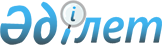 Уәлиханов аудандық мәслихатының кейбір шешімдерінің күші жойылды деп тану туралыСолтүстік Қазақстан облысы Уәлиханов аудандық мәслихатының 2021 жылғы 24 желтоқсандағы № 8-13 с шешімі. Қазақстан Республикасының Әділет министрлігінде 2022 жылғы 05 қаңтарда № 26364 болып тіркелді
      Қазақстан Республикасының "Құқықтық актілер туралы" Заңының 27-бабына сәйкес Уәлиханов аудандық мәслихаты ШЕШТІ:
      1. Осы шешімнің қосымшасына сәйкес Уәлиханов аудандық мәслихатының кейбір шешімдерінің күші жойылды деп танылсын.
      2. Осы шешім алғашқы ресми жарияланған күнінен кейін күнтізбелік он күн өткен соң қолданысқа енгізіледі. Уәлиханов аудандық мәслихатының күші жойылған кейбір шешімдерінің тізбесі
      1. Солтүстік Қазақстан облысы Уәлиханов аудандық мәслихатының "Солтүстік Қазақстан облысы Уәлиханов ауданы Ақтүйесай ауылдық округінің бөлек жергілікті қоғамдастық жиындарын өткізу қағидаларын және жергілікті қоғамдастық жиынына қатысу үшін ауылдар тұрғындары өкілдерінің сандық құрамын бекіту туралы" 2014 жылғы 28 ақпандағы №3-21с шешімі (Нормативтік құқықтық актілерді мемлекеттік тіркеу тізілімінде № 2659 болып тіркелген).
      2. Солтүстік Қазақстан облысы Уәлиханов аудандық мәслихатының "Солтүстік Қазақстан облысы Уәлиханов ауданы Бидайық ауылдық округінің ауылдары және Бидайық ауылы көшелері тұрғындарының жергілікті қоғамдастық жиынына қатысу үшін бөлек жергілікті қоғамдастық жиындарын өткізу қағидасын және тұрғындар өкілдерінің сандық құрамын бекіту туралы" 2014 жылғы 28 ақпандағы № 4-21 с шешімі (Нормативтік құқықтық актілерді мемлекеттік тіркеу тізілімінде № 2660 болып тіркелген).
      3. Солтүстік Қазақстан облысы Уәлиханов аудандық мәслихатының "Солтүстік Қазақстан облысы Уәлиханов ауданы Қарасу ауылдық округінің бөлек жергілікті қоғамдастық жиындарын өткізу қағидаларын және жергілікті қоғамдастық жиынына қатысу үшін ауылдар тұрғындары өкілдерінің сандық құрамын бекіту туралы" 2014 жылғы 28 ақпандағы № 5-21 с шешімі (Нормативтік құқықтық актілерді мемлекеттік тіркеу тізілімінде № 2667 болып тіркелген).
      4. Солтүстік Қазақстан облысы Уәлиханов аудандық мәслихатының "Солтүстік Қазақстан облысы Уәлиханов ауданы Көктерек ауылдық округінің бөлек жергілікті қоғамдастық жиындарын өткізу қағидаларын және жергілікті қоғамдастық жиынына қатысу үшін ауылдар тұрғындары өкілдерінің сандық құрамын бекіту туралы" 2014 жылғы 28 ақпандағы № 6-21с шешімі (Нормативтік құқықтық актілерді мемлекеттік тіркеу тізілімінде № 2664 болып тіркелген).
      5. Солтүстік Қазақстан облысы Уәлиханов аудандық мәслихатының "Солтүстік Қазақстан облысы Уәлиханов ауданы Қаратерек ауылдық округінің бөлек жергілікті қоғамдастық жиындарын өткізу қағидаларын және жергілікті қоғамдастық жиынына қатысу үшін ауылдар тұрғындары өкілдерінің сандық құрамын бекіту туралы" 2014 жылғы 28 ақпандағы № 7-21с шешімі (Нормативтік құқықтық актілерді мемлекеттік тіркеу тізілімінде № 2665 болып тіркелген).
      6. Солтүстік Қазақстан облысы Уәлиханов аудандық мәслихатының "Солтүстік Қазақстан облысы Уәлиханов ауданы Қайрат ауылдық округінің бөлек жергілікті қоғамдастық жиындарын өткізу қағидаларын және жергілікті қоғамдастық жиынына қатысу үшін ауылдар тұрғындары өкілдерінің сандық құрамын бекіту туралы" 2014 жылғы 28 ақпандағы № 8-21 с шешімі (Нормативтік құқықтық актілерді мемлекеттік тіркеу тізілімінде № 2668 болып тіркелген).
      7. Солтүстік Қазақстан облысы Уәлиханов аудандық мәслихатының "Солтүстік Қазақстан облысы Уәлиханов ауданы Қулыкөл ауылдық округінің бөлек жергілікті қоғамдастық жиындарын өткізу қағидаларын және жергілікті қоғамдастық жиынына қатысу үшін ауылдар тұрғындары өкілдерінің сандық құрамын бекіту туралы" 2014 жылғы 28 ақпандағы № 9-21 с шешімі (Нормативтік құқықтық актілерді мемлекеттік тіркеу тізілімінде № 2663 болып тіркелген).
      8. Солтүстік Қазақстан облысы Уәлиханов аудандық мәслихатының "Солтүстік Қазақстан облысы Уәлиханов ауданы Телжан ауылдық округінің бөлек жергілікті қоғамдастық жиындарын өткізу қағидаларын және жергілікті қоғамдастық жиынына қатысу үшін ауылдар тұрғындары өкілдерінің сандық құрамын бекіту туралы" 2014 жылғы 28 ақпандағы № 10-21 с шешімі (Нормативтік құқықтық актілерді мемлекеттік тіркеу тізілімінде № 2662 болып тіркелген).
      9. Солтүстік Қазақстан облысы Уәлиханов аудандық мәслихатының "Солтүстік Қазақстан облысы Уәлиханов ауданы Ақбұлақ ауылдық округінің бөлек жергілікті қоғамдастық жиындарын өткізу қағидаларын және жергілікті қоғамдастық жиынына қатысу үшін ауылдар тұрғындары өкілдерінің сандық құрамын бекіту туралы" 2014 жылғы 28 ақпандағы № 11-21с шешімі (Нормативтік құқықтық актілерді мемлекеттік тіркеу тізілімінде № 2661 болып тіркелген).
      10. Солтүстік Қазақстан облысы Уәлиханов аудандық мәслихатының "Солтүстік Қазақстан облысы Уәлиханов ауданы Амангелді ауылдық округінің бөлек жергілікті қоғамдастық жиындарын өткізу қағидаларын және жергілікті қоғамдастық жиынына қатысу үшін ауылдар тұрғындары өкілдерінің сандық құрамын бекіту туралы" 2014 жылғы 28 ақпандағы № 12-21с шешімі (Нормативтік құқықтық актілерді мемлекеттік тіркеу тізілімінде № 2666 болып тіркелген).
      11. Солтүстік Қазақстан облысы Уәлиханов аудандық мәслихатының "Солтүстік Қазақстан облысы Уәлиханов ауданы Кішкенекөл ауылының Кішкенекөл ауылдық округі жергілікті қоғамдастық жиынына қатысу үшін бөлек жергілікті қоғамдастық жиындарын өткізу қағидасын және көше, көппәтерлі тұрғын үй тұрғындары өкілдерінің сандық құрамын бекіту туралы" 2014 жылғы 28 ақпандағы №13-21 с шешімі (Нормативтік құқықтық актілерді мемлекеттік тіркеу тізілімінде № 2657 болып тіркелген).
					© 2012. Қазақстан Республикасы Әділет министрлігінің «Қазақстан Республикасының Заңнама және құқықтық ақпарат институты» ШЖҚ РМК
				
      Уәлиханов аудандық мәслихатының хатшысы 

М. Абдулов
Уәлиханов аудандықмәслихатының2021 жылғы 24 желтоқсандағы№ 8-13 c шешімінеқосымша